I. Trắc nghiệm: (4 điểm)A. Hãy khoanh tròn vào chữ cái trước ý trả lời đúng nhất: Câu 1:  Trong những quyền và nghĩa vụ sau đây, quyền và nghĩa vụ nào là thiêng liêng và cao quý nhất đối với mỗi công dân? a. Lao động 					b. Học tậpc. Bảo vệ tổ quốc				d. Nộp thuế cho nhà nước.Câu 2:.Bảo vệ độc lập, chủ quyền, thống nhất và toàn vẹn lãnh thổ của Tổ quốc Việt Nam, bảo vệ chế độ xã hội chủ nghĩa và bảo vệ Nhà nước Cộng hòa xã hội chủ nghĩa Việt Nam là bảo vệa. cách mạng				b.Tổ quốc Việt Namc. Đảng cộng sản Việt Nam		d. bảo vệ nhân dân lao động.Câu 3:  Đối với mỗi công dân thì nghĩa vụ bảo vệ tổ quốc phải được thực hiệna. khi Tổ quốc thực sự lâm nguy	b.khi Tổ quốc bị xâm lăngc.khi nổ ra chiến tranh			d.cả trong thời chiến và thời bình.Câu 4: Công dân nam, nữ trong độ tuổi tham gia nghĩa vụ quân sự phảia. đăng kí nghĩa vụ quân sự		b. nhập ngũc.tham gia huấn luyện quân sự		d.phục vụ trong quân độiCâu5: Công dân nam giới ở độ tuổi nào phải đăng kí nghĩa vụ quân sự? a.Từ đủ 16 tuổi đến hết 30 tuổi		b. Từ đủ 18 tuổi đến hết 25 tuổi	c. Từ đủ 17 tuổi đến hết 50 tuổi		d. Từ đủ 17 tuổi đến hết 45 tuổi	Câu 6: Vị tướng trẻ tuổi nào đã từng phất cao ngọn cờ thêu sáu chữ “Phá cường địch báo hoàng ân” trong cuộc chiến chồng giặc Mông – Nguyên? a.Trần Bình Trọng 			b.Yết Kiêuc.Trần Quốc Toản				d.Phạm Ngũ LãoCâu 7: Anh B điều khiểm xe mô tô lưu thông trên đường mà không đội mũ bảo hiểm. Trong trường hợp này anh B đã vi phạma, kỉ luật					b,pháp luật dân sực,pháp luật hành chính			d,pháp luật hình sựCâu 8: Qua kiểm tra của cơ quan, phát hiện anh C thường xuyên đi làm muộn và nhiều lần tự ý nghỉ việc không rõ lý do. Trường hợp này anh C đã vi phạma, kỉ luật					b,pháp luật dân sực,pháp luật hành chính			d,pháp luật hình sựII. Phần tự luận: (6đ)Câu1: ( 1 điểm): Thế nào là vi phạm pháp luật & trách nhiệm pháp lý của công dân? Kể tên các loại vi phạm pháp luật & trách nhiệm pháp lý tương đương? Câu 2: (2,5 điểm ) Tại sao bảovệ tổ quốc lại được coi là quyền và nghĩa vụ thiêng liêng và cao quý của mỗi công dân? Là học sinh, em đã và sẽ làm gì để thực hiện tốt nghĩa vụ thiêng liêng và cao quý đó? Câu 3: ( 1,5 điểm ).Tình huống:Ông A & ông B là hàng xóm của nhau.  Có một lần  giữa hai ông sảy ra mâu thuẫn dẫn đến cãi cọ. Trong lúc lời qua tiếng lại, ông A đe dọa sẽ giết chết ông B. Ông B cho rằng hành vi đe dọa của ông A là vi phạm pháp luật Hình sự. Do đó ông B đã viết đơn tố cáo hành vi của ông A đối với cơ quan công an. Ông A phản đối đơn tố cáo của ông B vì ông cho rằng, mình mới đe dọa chứ chưa hành động gây hậu quả, do đó ông không có tội. ? Em đồng ý với cách lập luận của ông A hay ông B? Tại sao? Câu 4: (1 điểm). Bằng kiến thức của mình, em hãy cho biết đất nước của chúng ta hiện nay đã hoàn toàn giành được độc lập, thống nhất, chủ quyền và sự toàn vẹn lãnh thổ hay chưa? Tại sao? ………………Hết……………….ĐÁP ÁNI.TRẮC NGHIỆM (4  điểm)II. TỰ LUẬN (6 điểm)I. TRẮC NGHIỆM (2,0 điểm)Câu 1 (0,5 điểm): Khoanh tròn phương án đúng Nội dung nào không phải là nguyên tắc cơ bản của chế độ hôn nhân ở nước ta?A. Cha mẹ đặt đâu con ngồi đấy.B. Một vợ một chồng, vợ chồng bình đẳng.C. Tự nguyện, tiến bộ.D. Chỉ cần hai bên gia đình đồng ý và tổ chức đám cưới.Câu 2 (0,5 điểm): Chọn cụm từ trong ngoặc (độc lập chủ quyền; độc lập tự do; toàn vẹn lãnh thổ) điền vào chỗ trống dưới đây sao cho đúng với nội dung bảo vệ Tổ quốc. Bảo vệ Tổ quốc là bảo vệ  (1)............................................, thống nhất và (2) ……………………………. của tổ quốc, bảo vệ chế độ xã hội chủ nghĩa và nhà nước Cộng hòa xã hội chủ nghĩa Việt Nam.Câu 3 (1,0 điểm): Hãy chọn phương án đúng bằng cách đánh dấu (X) vào các cột tương ứng với nội dung của quyền và nghĩa vụ lao động của công dân.II. TỰ LUẬN (8.0 điểm)Câu 4 (2,0 điểm)  Thế nào là kinh doanh? Kể tên 4 mặt hàng, ngành nghề nhà nước cấm kinh doanh?Câu 5 (1,0 điểm) Những tác hại của việc kết hôn sớm?   Câu 6 (2,0 điểm)	a. Nêu 4 biểu hiện của người có trách nhiệm xây dựng và bảo vệ Tổ quốc?b. Em hiểu như thế nào về lời căn dặn sau của Bác Hồ: “Các vua Hùng đã có công dựng nước, Bác cháu ta phải cùng nhau giữ lấy nước”.Câu 7 (3,0 điểm)	                                         TÌNH HUỐNG   Hoa luôn ước mơ sau này sẽ trở thành một giáo viên sau khi tốt nghiệp THPT, cô quyết định nộp hồ sơ thi vào trường Đại học Sư phạm Hà Nội 2. Ba mẹ của Hoa lại muốn sau này cô phải trở thành bác sĩ nên cương quyết ép buộc Hoa phải thi vào trường Đại học Y Thái Bình. Ba mẹ Hoa tuyên bố, nếu Hoa không nghe theo ý ba mẹ  thì sẽ không chu cấp cho Hoa tiền ăn học sau này”.   Câu hỏi: Em có đánh giá như thế nào về việc làm của bố mẹ Hoa? Nếu là một người bạn của Hoa, em sẽ khuyên Hoa điều gì?  b. Quan sát hình ảnh sau, viết đoạn văn từ 10 đến 12 dòng bày tỏ quan điểm và đưa ra giải pháp để khắc phục tình trạng sử dụng lao động trẻ em hiện nay?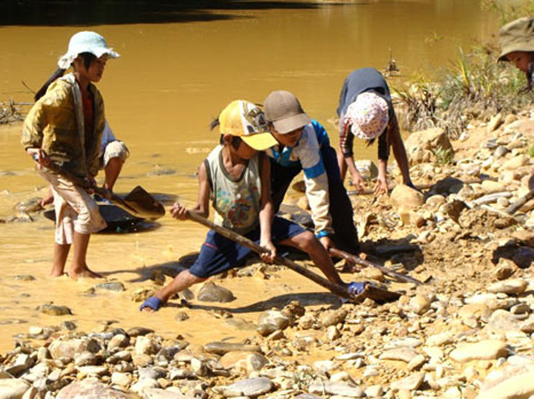 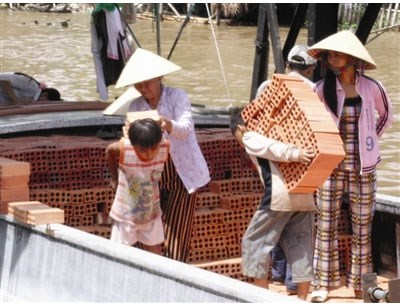 ĐÁP ÁNI.Trắc Nghiệm. (4,0 điểm)Câu 1. Hãy khoanh tròn vào chữ cái đầu của câu trả lời đúng nhất. ( 2,0 điểm)1.Theo em đối tượng nào sao đây bắt đầu được kí hợp đồng lao động.   a. 10 tuổi                 b.   12 tuổi                 c.15 tuổi                    d. 18tuổi.2. Những hành vi nào sau đây trái với quy định của pháp luật Việt Nam. a.Kết hôn không phân biệt tôn giáo.             b. Kết hôn với người nước ngoài. c. Kết hôn khi đang có vợ, có chồng.           d. Kết hôn do nam nữ tình nguyện.3. Đối tượng nào sau đây phải chịu thuế thu nhập đặc biệt? a. Sản xuất nước sạch, đồ dùng dạy học.      c. Dịch vụ tư vấn pháp luật. b. Sản xuất ô tô từ 5 chỗ ngồi trở lên.          d. Xuất và nhập khẩu lương thực, thực phẩm.4. Trường hợp nào sau đây không được miễn thuế. a.Bị thiên tai lũ lụt. b.Quen biết với nhân viên thuế vụ. c. Cán bộ, công nhân viên về hưu kinh doanh buôn bán nhỏ. d. Người già yếu, kinh doanh lặt vặt chỉ đủ đảm bảo mức sống tối thiểu.Câu 2. Điền những cụm từ còn  thiếu vào chỗ trống sao cho đúng với nội dung bài học. ( 1,0 điểm).Quyền tự do kinh doanh là quyền của công dân được lựa chọn ………………..(1), tổ chức kinh tế, ngành nghề và…………………(2) kinh doanh theo quy định của pháp luật và sự quản lí của Nhà nước.Câu 3. Hãy ghi chữ Đ tương ứng với câu đúng, chữ S tương ứng với câu sai vào ô trống trong bảng sau. (1,0 điểm)II.Tự Luận. (6,0 điểm)Câu1:Thuế có tác dụng gì đối với sự phát triển kinh tế -xã hội của đất nước?(1,0 điêm)Câu 2: Vì sao nói tình yêu chân chính là cơ sở của hôn nhân? ( 1,0 điểm)Câu 3: Em sẽ  làm gì nếu bạn em (bằng tuổi em) muốn bỏ học để đi lấy chồng? (2,0 điểm)Câu 4: Tình huống : (2,0 điểm)Hà 15 tuổi đang còn đi học lớp 9, do nhà đông em, gia đình khó khăn, Hà muốn cóviệc làm để giúp đỡ bố mẹ . a.Theo em, Hà có thể tìm việc bằng cách nào? (Em tìm ít nhất 4 cách)b. Trong các cách trên, em chọn cách nào là hợp lí nhất? Vì sao?ĐÁP ÁN I.Trắc Nghiệm. (4,0 điểm)Câu 1. Hãy khoanh tròn vào chữ cái đầu của câu trả lời đúng nhất. ( 2,0 điểm)1.Theo em đối tượng nào sao đây bắt đầu được kí hợp đồng lao động.   a. 10 tuổi                 b.   12 tuổi                 c.15 tuổi                    d. 18tuổi.2. Những hành vi nào sau đây trái với quy định của pháp luật Việt Nam. a.Kết hôn không phân biệt tôn giáo.             b. Kết hôn với người nước ngoài. c. Kết hôn khi đang có vợ, có chồng.           d. Kết hôn do nam nữ tình nguyện.3. Đối tượng nào sau đây phải chịu thuế thu nhập đặc biệt? a. Sản xuất nước sạch, đồ dùng dạy học.      c. Dịch vụ tư vấn pháp luật. b. Sản xuất ô tô từ 5 chỗ ngồi trở lên.          d. Xuất và nhập khẩu lương thực, thực phẩm.4. Trường hợp nào sau đây không được miễn thuế. a.Bị thiên tai lũ lụt. b.Quen biết với nhân viên thuế vụ. c. Cán bộ, công nhân viên về hưu kinh doanh buôn bán nhỏ. d. Người già yếu, kinh doanh lặt vặt chỉ đủ đảm bảo mức sống tối thiểu.Câu 2. Điền những cụm từ còn  thiếu vào chỗ trống sao cho đúng với nội dung bài học. ( 1,0 điểm).Quyền tự do kinh doanh là quyền của công dân được lựa chọn ………………..(1), tổ chức kinh tế, ngành nghề và…………………(2) kinh doanh theo quy định của pháp luật và sự quản lí của Nhà nước.Câu 3. Hãy ghi chữ Đ tương ứng với câu đúng, chữ S tương ứng với câu sai vào ô trống trong bảng sau. (1,0 điểm)II.Tự Luận. (6,0 điểm)Câu1:Thuế có tác dụng gì đối với sự phát triển kinh tế -xã hội của đất nước?(1,0 điêm)Câu 2: Vì sao nói tình yêu chân chính là cơ sở của hôn nhân? ( 1,0 điểm)Câu 3: Em sẽ  làm gì nếu bạn em (bằng tuổi em) muốn bỏ học để đi lấy chồng? (2,0 điểm)Câu 4: Tình huống : (2,0 điểm)Hà 15 tuổi đang còn đi học lớp 9, do nhà đông em, gia đình khó khăn, Hà muốn cóviệc làm để giúp đỡ bố mẹ . a.Theo em, Hà có thể tìm việc bằng cách nào? (Em tìm ít nhất 4 cách)b. Trong các cách trên, em chọn cách nào là hợp lí nhất? Vì sao?I. Trắc nghiệm : (2 điểm)Câu 1: (1 điểm) Em đồng ý với những  ý kiến nào sau đây:Câu 2: (1điểm) Khoanh tròn vào chữ cái câu trả lời đúng 2.1: Trong các hành vi sau hành vi nào vi phạm pháp luật hình sự?           A. Lấn chiếm vỉa hè, lòng đường.           B. Giở tài liệu xem trong giờ kiểm tra.           C. Buôn bán hàng cấm như chất cháy nổ.           D. Trộm cắp tài sản của công dân.2.2: Những hành vi, việc làm nào dưới đây là thực hiện nghĩa vụ bảo vệ Tổ Quốc?          A. Vận động bạn bè, người thân thực hiện nghĩa vụ quân sự.          B. Không chấp hành lệnh gọi nhập ngũ.          C. Xây dựng nhà máy quốc phòng.          D. Nghe tuyển quân, bỏ đi nơi khác.  2.3:  Luật kinh doanh và nghĩa vụ đóng thuế là          A. Kinh doanh tự do không ai có quyền can thiệp.          B. Kinh doanh phải theo đúng quy định của pháp luật.          C. Có quyền kinh doanh bất cứ nghề gì, hàng gì.          D. Kinh doanh nhỏ không phải kê khai tài sản. 2.4: Việc làm thể hiện quyền quản lí xã hội           A. Quyền tự do tín ngưỡng và tôn giáo.            B. Quyền và nghĩa vụ lao động.          C. Quyền tự do kinh doanh và đóng thuế.           D. Quyền khiếu nại tố cáo, bầu cử, ứng cử..    II. Tự luận (8 điểm) Câu 3: (2 điểm)  Trong xã hội ta, không có nghề nào thấp kém, chỉ có những kẻ lười biếng, ỷ lại mới đáng xấu hổ. Người nấu bếp, người quét rác cũng như thầy giáo, kĩ sư, nếu làm tròn trách nhiệm thì đều vẻ vang như nhau.  Từ dẫn chứng trên, em hãy viết 4 đến 5 câu nói về tinh thần lao động của nhân dân ta? Câu 4: (2 điểm)             Nêu vai trò của thuế đối với sự phát triển kinh tế - xã hội của đất nước? Cho ví dụ về các loại  phải đóng thuế cho nhà nước mà em biết?Câu 5: (4 điểm)            Tình huống: Trên đường đi học về, Thanh và Hà gặp một phụ nữ đang bị công an rượt đuổi. Chị ta dúi vào tay Thanh một gói hàng nhỏ và nói: " Giấu giúp chị, tí nữa chị xin lại và hậu tạ các em. Số điện thoại của chị đây".            a. Nếu là Thanh và Hà, em sẽ xử lí tình huống trên như thế nào? Vì sao?            b. Em có nhận xét gì về việc làm của người phụ nữ trong tình huống trên?.....................................Hết.....................................I. Trắc nghiệm : (2 điểm)Câu 1: (1 điểm) Em đồng ý với những ý kiến nào sau đây:Câu 2: (1điểm) Khoanh tròn vào chữ cái câu trả lời đúng 2.1: Hành vi, việc làm nào dưới đây là thực hiện nghĩa vụ bảo vệ Tổ quốc?          A. Không chấp hành lệnh gọi nhập ngũ.          B. Tự ý chụp ảnh ở các khu vực quân sự.          C. Đăng kí nghĩa vụ quân sự khi đến tuổi quy định.          D. Tham gia luyện tập  quân sự ở cơ quan, trường học.2.2: Hành vi nào sau đây là  vi phạm pháp luật dân sự?          A. Chạy xe gây tai nạn giao thông.                                     B. Chiếm đoạt đất của người khác.           C. Chăm sóc cha mẹ khi ốm đau.                                         D. Nhớ ơn thầy, cô cũ.2.3: Tham gia quản lí nhà nước, quản lí xã hội là nhiệm vụ của          A. Chỉ có cán bộ công chức mới có quyền.                 .          B. Là quyền và trách nhiệm của mọi công dân.                     C. Tất cả người dân ở toàn thế giới.          D. Là nhiệm vụ của người lớn.2.4:  Việc làm nào thể hiện quyền lao động          A. Giúp gia đình tuỳ theo sức của mình.                                 B. Nghỉ học để đi làm mướn.          C. Học thêm các môn mình yêu thích.                                 D. Mua sắm quần áo, trang sức.II. Tự luận (8 điểm)Câu 3: (2 điểm)  Non sông đất nước Việt Nam được như ngày hôm nay là do cha ông chúng  ta đã hàng ngàn năm xây đắp, gìn giữ. Ngày nay, Tổ Quốc chúng ta vẫn luôn bị các thế lực thù địch âm mưu xâm chiếm, phá hoại.             Từ dẫn chứng trên, em hãy viết 4 đến 5 câu “chúng ta phải làm gì để bảo vệ Tổ Quốc”? Câu 4: (2 điểm)             Nêu các loại vi phạm pháp luật? Lấy ví dụ tương ứng với các hành vi vi phạm pháp luật? Câu 5: (4 điểm)             Tình huống: Tú (14 tuổi- học sinh lớp 9) ngủ dậy muộn nên mượn xe máy của bố để đi học. Qua ngã tư gặp đèn đỏ, Tú không dừng lại, phóng vụt qua và chẳng may va vào ông Ba- người đang đi đúng phần đường của mình, làm cả hai cùng ngã và ông Ba bị thương nặng.           a. Nêu các vi phạm pháp luật mà Tú đã mắc và trách nhiệm của Tú trong sự việc này?           b. Hãy nhận xét hành vi của Tú?.....................................Hết.....................................ĐÁP ÁNPHẦN I: TRẮC NGHIỆM (2 ĐIỂM)I. TRẮC NGHIỆM: (2điểm)Câu 1. (1 điểm) Khoanh tròn vào chữ cái in hoa đầu câu đúng. Câu a: Lao động là:A/ Hoạt động tạo ra các sản phẩm cụ thể.B/ Hoạt động sáng tạo ra các giá trị tinh thầnC/ Hoạt động của con người nhằm tạo ra của cải vật chất và giá trị tinh thần cho xã hội..Câu b: Theo quy định của pháp luật lao động, người lao động phải là người:A/ Ít nhất đủ 18 tuổi.				B/ Ít nhất đủ 16 tuổiC/ Ít nhất đủ 15 tuổi					Câu c: Tạo ra việc làm, bảo đảm cho người lao động có cơ hội có việc làm là trách nhiệm của:A/ Trách nhiệm của doanh nghiệp 		B/ Trách nhiệm của nhà nướcC/ Trách nhiệm của nhà nước, của các doanh nghiệp và của toàn xã hội Câu d: Hành vi vi phạm kỷ luật lao động:A/ Đến muộn về sớm trước thời gian quy định	B/ Nghỉ sinh theo chế độC/ Nghỉ phép						Câu 2. (1 điểm) Hãy ghép ý cột A với ý cột B sao cho phù hợp. II. TỰ LUẬN: (8 điểm).Câu 1: (2 điểm) Thuế là gì? Vai trò của thuế đối với việc phát triển kinh tế – xã hội của đất nước?Câu 2: (3 điểm) Tầm quan trọng và ý nghĩa của quyền và nghĩa vụ lao động của công dân?Câu 3: (3 điểm) H mới 16 tuổi nhưng cha mẹ H đã ép gả H cho một người nhà giàu ở xã bên. H không đồng ý thì bị cha mẹ đánh và tổ chức cưới, bắt H về nhà chồng.- Việc làm của cha mẹ H đúng hay sai? Vì sao?- Cuộc hôn nhân này được pháp luật thừa nhận không? Vì sao?- H có thể làm gì để thoát khỏi cuộc hôn nhân đó?trangtailieu.comĐỀ 1ĐỀ ÔN TẬP HỌC KỲ II Môn: GDCD 9CâuCâu 1Câu 2Câu 3Câu 4Câu 5Câu 6Câu 7Câu 8Đáp ánCBDADCCAĐiểm0,5 đ0,5đ0,5 đ0,5đ0,5đ0,5đ0,5đ0,5đCâuHướng dẫn chấmĐiểmCâu 71điểm* VPPL:   Là hành vi trái pháp luật,  có lỗi, do người có năng lực trách nhiệm pháp lý thực hiện xâm hại đến các QHXH được pháp luật bảo vệ.* Các loại VPPL- VPPL hình sự  < -> TNPL hình sự - VPPL hành chính <-> TNPL hành chính- VPPL dân sự  <-> TNPL dân sự- Vi phạm lỷ luật  <-> Trách nhiệm kỉ luật*Trách nhiệm pháp lý: Là nghĩa vụ đặc biệt mà các cá nhân, tổ chức, cơ quan VPPL phải chấp hành những biện pháp bắt buộc do nhà nước quy định. 0,25đ0,5đ0,25đCâu 82,5 điểm* Bảo vệ Tổ quốc là bảo vệ độc lập, chủ quyền, thống nhất và toàn vẹn lãnh thổ, bảo vệ chế độ xã hội chủ nghĩa và Nhà nước Cộng hòa xã hội chủ nghĩa Việt Nam. - Tiếp nối truyền thống hào hùng của dân tộc, mỗi người dân Việt Nam hôm nay luôn sẵn sàng dâng hiến, hy sinh đánh đổi tính mạng và con tim, khối óc của mình để thực hiện trách nhiệm thiêng liêng trước tổ quốc, quê hương. * Là học sinh:- Luôn biết đoàn kết, sáng tạo, chia sẻ và yêu thương giúp đỡ lẫn nhau; không ngừng học tập tu dưỡng, rèn luyện về mọi mặt: đức, trí, thể, mĩ để trở thành những công dân có ích cho tổ quốc. - Không ngừng nâng cao tinh thần yêu nước và cảnh giác trước các âm mưu, hành động phá hoại của kẻ thù, tích cực tham gia luyện tập quân sự, tham gia phong trào bảo vệ an ninh trật tự tại địa phương. - Khi phát hiện các trường hợp đe dọa, gây rối, vi phạm đến an ninh, quốc phòng à trật tợ xã hội ở địa phương cần phải thông báo cho cha mẹ, thầy cô hoặc các cơ quan chức năng tại địa phương biết để có các biện pháp ngăn chặn và xử lý kịp thời. 0,5 đ0,5đ0,5đ0,5đ0,5đCâu 91,5 điểm- Đồng ý với cách lập luận của ông B. - Bởi vì hành vi đe dọa giết người của ông A là vi phạm pháp luật. Đe dọa giết người là một hành vi nguy hiểm đã được quy định rõ trong Bộ luật Hình sự nước CHXHCNVN  & sẽ bị xử lý theo quy định của PL.0,5đ1đCâu 101 điểmTrải qua quá trình đấu tranh gian khổ, chịu nhiều đau thương mất mát, hy sinh, đất nước Việt Nam  đã giành lại được độc lập ,chủ quyền, thống nhất. Tuy nhiên sự toàn vẹn lãnh thổ của chúng ta vẫn bị xâm phạm. Vì vẫn còn một số quốc gia đang xâm phạm đến chủ quyền biển đảo ở Trường Sa và Hoàng Sa. 1đtrangtailieu.comĐỀ 2ĐỀ ÔN TẬP HỌC KỲ II Môn: GDCD 9Nội dungQuyền của công dânNghĩa vụ của công dân1. Sử dụng sức lao động để học nghề, tìm kiếm việc làm.2. Chấp hành kỉ luật lao động và tuân theo sự điều hành hợp pháp của người sử dụng lao động.3. Lao động để tự nuôi sống bản thân, gia đình.4. Lựa chọn ngành nghề có ích cho xã hội và phù hợp với năng lực bản thân.PhầnCâuĐiểmTrắc nghiệmCâu 1AD0,250,25Trắc nghiệmCâu 2(1) độc lập chủ quyền(2) toàn vẹn lãnh thổ0,250,25Trắc nghiệmCâu 31. Quyền công dân2. Nghĩa vụ công dân3. Nghĩa vụ công dân4. Quyền công dân	0,250,250,250,25TựluậnCâu 4- Kinh doanh là hoạt động sản xuất hàng hoá, dịch vụ và trao đổi hàng hoá nhằm mục đích thu lợi nhuận.- Kể tên 4 mặt hàng, ngành nghề nhà nước cấm kinh doanh như sau hoặc tương tự: ma túy, mại dâm, hàng giả, hàng nhái...1,01,0TựluậnCâu 5Những tác hại của việc kết hôn sớm:- Ảnh hưởng đến sức khoẻ- Ảnh hưởng đến việc học tập của bản thân- Duy trì nòi giống của dân tộc- Thực hiện trách nhiệm làm vợ, chồng, mẹ, cha trong gia đình không tốt.    0,250,250,250,25TựluậnCâu 6a. Nêu được 4 biểu hiện của người có trách nhiệm trong việc xây dựng và bảo vệ tổ quốc như sau hoặc tương tự:- Tích cực tham gia vào công tác an ninh, quốc phòng.- Đăng kí nghĩa vụ quân sự khi đến tuổi quy định.- Luôn tìm tòi, sáng tạo những sản phẩm khoa học, công nghệ.- Ra sức học tập, rèn luyện tu dưỡng đạo đức, luyện tập quân sự....0,250,250,250,25TựluậnCâu 6b. HS có những cách hiểu khác nhau, cần giải thích theo các ý như sau hoặc tương tự:- Khẳng định công lao, sự biết ơn đối với Vua Hùng đã có công xây dựng đất nước.- Lời căn dặn: “Bác cháu ta phải cùng nhau giữ lấy nước”! là bổn phận, là tình cảm, là trách nhiệm và nghĩa vụ thiêng liêng của tất cả mọi công dân Việt Nam. Đặc biệt trong hiện nay các thế lực thù địch vẫn không từ bỏ âm mưu, thủ đoạn chống phá nước ta, càng cần phải bảo vệ Tổ quốc.0,250,75TựluậnCâu 7a. HS có nhiều cách xử lí tình huống khác nhau, nhưng cần đảm bảo các ý như sau hoặc tương tự:- Ba mẹ của Hoa làm như vậy là sai, vì đã can thiệp vào quyền được lựa chọn nghề nghiệp của Hoa. Tuy nhiên tất cả những việc ba mẹ Hoa làm cũng chỉ vì muốn tốt cho Hoa nên cần thông cảm cho bố mẹ Hoa.- HS có thể đưa ra những lời khuyên dưới đây hoặc tương tự:+ Suy nghĩ kĩ về lựa chọn của mình.+ Tham khảo ý kiến của bạn bè.+ Thuyết phục cha mẹ ủng hộ quyết định của mình.b. * Hình thức: Trình bày được đoạn văn hoàn chỉnh từ 10 đến 12 dòng, sạch sẽ, khoa học, đúng chính tả* Nội dung: HS có nhiều cách diễn đạt khác nhau nhưng cần đảm bảo được các ý như sau hoặc tương tự.- Không đồng tình trước vấn đề lạm dụng, bắt trẻ em làm công việc nặng nhọc, vi phạm luật lao động...- Đề xuất các biện pháp: + Xử lí nghiêm những trường hợp vi phạm sử dụng lao động trẻ em trái quy định.+ Kêu gọi các tổ chức, cá nhân giúp đỡ các trẻ em, đặc biệt là trẻ em lang thang cơ nhỡ được học nghề, làm công việc nhẹ nhàng phù hợp.1,01,00,250,250,5trangtailieu.comĐỀ 3ĐỀ ÔN TẬP HỌC KỲ II Môn: GDCD 9Hành vi    Đúng       Sai1  1. Đóng thuế đúng thời hạn.2  2.  Kết hợp với hộ kinh doanh tham ô thuế nhà nước.3  3. Dùng tiền thuế làm việc cá nhân.4  4. Nộp thuế đúng quy định.CâuNội dung hướng dẫn chấmBiểu điểm   1   2   3   Trắc nghiệm(4,0 điểm)1.c                  2.c                        3.b                 4.bMỗi ý đúng thì được 0,5 điểm. 1.Hình thức                                   2. Quy mô.Mỗi ý đúng thì được 0,5 điểm1.Đ                 2.S                        3. S               4. ĐMỗi ý đúng được 0,25 điểm.2,01,01,0Tự luận.     1(1,0 điểm)Thuế có tác dụng ổn định thị trường,điều chỉnh cơ cấu kinh tế, góp phần đảm bảo phát triển kinh tế theo định hướng của Nhà nước.1,0     2(1,0 điểm)HS có thể nêu suy nghĩ của mình nhưng đảm bảo nêu được các ý sau.- Tình yêu chân chính là sự thủy chung, sự đồng cảm, quan tâm sâu sắc, chân thành tin cậy, tôn trọng lẫn nhau, đó là cơ sở quan trọng của hôn nhân và gia đình hạnh phúc….- Có tình yêu chân chính con người sẽ có sức mạnh vượt qua mọi khó khăn, thử thách trong cuộc sống….- Nếu kết hôn không dựa trên cơ sở tình yêu chân chính thì dễ dẫn đến tan vỡ hạnh phúc gia đình và hậu quả trực tiếp là con cái của họ…1,0     3(2,0 điểm)HS có thể có nhiều cách trả lời nhưng đảm bảo nêu đượcEm sẽ khuyên bạn ấy không nên bỏ học để đi lấy chồng.Vì:- Lấy đồng sớm dẫn đến sinh con sớm , làm ảnh hưởng đến sức khỏe, ảnh hưởng đến việc học tập, tương lai của bản thân.- Nếu kết hôn sớm thì hôn nhân của bạn sẽ không được pháp luật thừa nhận và bảo vệ vì bạn mới là HS THCS chưa đủ tuổi để kết hôn theo quy định của pháp luật…nếu làm như vậy sẽ vi phạm pháp luật về Luật Hôn nhân và gia đình.2,0      4(2,0 điểm)a.Hà có thể tìm việc bằng cách:Cách 1:Xin làm hợp đồng tại các cơ sở sản xuất kinh doanh.Cách 2: Nhận hàng của cơ sở sản xuất về làm gia công.Cách 3: Vay  tiền ngân hàng để lập cơ sở SX và thuê thêm lao động.Cách 4: Xin vào biên chế làm việc trong các cơ quan nhà nước….Lưu ý: HS có thể tìm cách khác nếu đúng 1 cách thì được 0,25 điểm.b.Cách 2 là đúng .Vì làm như vậy vừa làm vừa học để nuôi sống bản thân và giúp ích cho gia đình…..0,250,250,250,250,50,5trangtailieu.comĐỀ 4ĐỀ ÔN TẬP HỌC KỲ II Môn: GDCD 9Hành vi    Đúng       Sai1  1. Đóng thuế đúng thời hạn.2  2.  Kết hợp với hộ kinh doanh tham ô thuế nhà nước.3  3. Dùng tiền thuế làm việc cá nhân.4  4. Nộp thuế đúng quy định.trangtailieu.comĐỀ 5ĐỀ ÔN TẬP HỌC KỲ II Môn: GDCD 9Ý kiến trong hôn nhânĐúngSaia. Kết hôn khi nam từ 20 tuổi, nữ  từ 18 tuổi trở lên.b. Cha mẹ có quyền quyết định về hôn nhân của con.c. Trong gia đình, người chồng là người quyết định mọi việc.d. Kết hôn sớm và mang thai sớm sẽ có hại cho sức khoẻ cả mẹ và con.trangtailieu.comĐỀ 6ĐỀ ÔN TẬP HỌC KỲ II Môn: GDCD 9Ý kiến và hành viĐúngSaia. Chăm sóc ông bà lúc ốm đaub. Tham gia tích cực các công việc của lớpc. Buôn bán vận chuyển ma tuý vì lợi nhuận cao.d. Giúp phạm nhân bỏ chạy thoát khỏi trại cải tạo.CÂUĐỀ 1ĐỀ 2ĐIỂMCâu 1a- Đ;        b- S;        c- S;          d- Đa- Đ;          b- Đ;        c- S;          d- S1,0điểmCâu 22.1* Mức đầy đủ: Chọn C và D* Mức chưa đầy đủ:           Chọn C hoặc D* Không tính điểm  - Chọn A hoặc B   - Không chọn đáp án nào hoặc khoanh sai, khoanh quá số đáp án.* Mức đầy đủ: Chọn C và D* Mức chưa đầy đủ:           Chọn C hoặc D* Không tính điểm  - Chọn A hoặc B - Không chọn đáp án nào hoặc khoanh sai, khoanh quá số đáp án.1,0điểm0,250,12502.2* Mức đầy đủ: Chọn A và C* Mức chưa đầy đủ:           Chọn A hoặc C* Không tính điểm  - Chọn B hoặc D  - Không chọn đáp án nào hoặc khoanh sai, khoanh quá số đáp án.* Mức đầy đủ: Chọn A và B* Mức chưa đầy đủ:           Chọn A hoặc B* Không tính điểm  - Chọn C hoặc D  - Không chọn đáp án nào hoặc khoanh sai, khoanh quá số đáp án.0,250,12502.3BB0,252.4DA0,25PHẦN II: TỰ LUẬN (8 ĐIỂM)PHẦN II: TỰ LUẬN (8 ĐIỂM)PHẦN II: TỰ LUẬN (8 ĐIỂM)PHẦN II: TỰ LUẬN (8 ĐIỂM)Câu 3Pi sa* Mức đầy đủ:- Hình thức: HS viết được đoạn văn theo yêu cầu: Viết hoa lùi đầu dòng, kết thúc bằng dấu chấm xuống dòng, diễn đạt rõ ràng.- Nội dung:	  + Là học sinh khi ngồi trên ghế nhà trường em sẽ cố gắng học tập tốt   + Phát huy truyền thống lao động của cha ông ta.  + Luôn luôn tôn trọng nghề nghiệp của mỗi người khi họ đã lựa chọn, bởi nghề nào mà ta làm hết mình đều là vẻ vang * Mức chưa đầy đủ: Trả lời được 2/3 ý* Không tính điểm: Làm sai, không làm	                * Mức đầy đủ:- Hình thức: HS viết được đoạn văn theo yêu cầu: Viết hoa lùi đầu dòng, kết thúc bằng dấu chấm xuống dòng, diễn đạt rõ ràng.- Nội dung:	 + Khi ngồi trên ghế nhà trường em sẽ cố gắng học tập tốtvâng lời cha mẹ, thầy cô...mang kiến thức của mình để xây dựng đất nước. + Không nghe kẻ xấu dụ dỗ + Đến tuổi nghĩa vụ sẵn sàng lên đường nhập ngũ, bảo vệ Tổ Quốc* Mức chưa đầy đủ: Trả lời được 2/3 ý* Không tính điểm: Làm sai, không làm	                2,0điểm0,50,50,50,5Câu 4- Vai trò:  +Có tác dụng ổn định thị trường    + Điều chỉnh cơ cấu kinh tế- Góp phần đảm bảo phát triển kinh tế theo định hướng của nhà nước- VD: Buôn bán điện tử, điện lạnh, bánh kẹo, vật liệu xây dựng...- Các loại vi phạm pháp luật:                      + Vi phạm pháp luật hình sự. (Giết người cướp của...)+ Vi phạm pháp luật hành chính.   (Lấn chiếm vỉa hè... )+ Vi phạm pháp luật dân sự (Thực hiện ko đúng hợp đồng...) + Vi phạm kỉ luật. (Gỉơ tài liệu trong giờ kiểm tra..2,0điểm0,50,50,50,5 Câu 51. Xử lí: Báo công an. Đây là hành vi nguy hiểm vi phạm Pháp luật buôn bán, vận chuyển hàng cấm.- Hoặc: Hai bạn sẽ không cầm giúp gói hàng đó, không nhận số điện thoại. Hai bạn có thể khuyên chị nên ra đầu thú, nộp gói hàng cho công an. - Hoặc khi chị tiếp tục bỏ chạy, hai bạn sẽ chỉ cho các chú công an biết hướng chạy của chị vì việc làm của chị vi phạm buôn bán và vận chuyển hàng trái phép.2. Nhận xét: Đây là việc làm vi phạm pháp luật: - Buôn bán và vận chuyển hàng trái phép. - Vì lợi nhuận trước mắt gây cái chết trắng cho nhân loại. Hành vi sai trái, vi phạm PL sẽ bị xử lí theo qui định của pháp luật.1, Tú sai vì vi phạm pháp luật: Tú chưa đủ tuổi điều khiển phương tiện là xe máy, vi phạm luật ATGT không dừng xe khi gặp đèn đỏ, đi xe quá tốc độ quy định. 2,Các vi phạm pháp luật Tú mắc phải: - Vi phạm pháp luật hành chính và hình sự.- Tú phải chịu trách nhiệm về hành vi này. Gia đình Tú phải bồi thường thay Tú.4,0điểm2,01,01,0trangtailieu.comĐỀ 7ĐỀ ÔN TẬP HỌC KỲ II Môn: GDCD 9Cột ACột BTrả lời1. Kinh doanh …2. Thuế …3. Thuế có tác dụng … 4. Kinh doanh phải theo … a/ Là hoạt động sản xuất, dịch vụ trao đổi hàng hoá nhằm mục đích thu lợi nhuận b/ Là một phần trong thu nhập mà công dân và tổ chức kinh tế có nghĩa vụ nộp vào ngân sách nhà nước c/ Ổn định thị trường, điều chỉnh cơ cấu kinh tế …d/ Đúng quy định của pháp luật 1/ Ghép… 2/ Ghép… 3/ Ghép… 4/ Ghép…